Символы Российской ФедерацииЧто такое государственные символы?У каждого государства есть свои государственные символы, которые служат отличительными знаками страны. К таким символам относятся: государственный флаг, герб и гимн.В цветах флага, в рисунке герба, музыке и словах гимна отражается боевое историческое прошлое, устремления и ценности всех людей, которые живут в этой стране. Символика любого государства - это воплощение его истории и отражение настоящего, это зрительный и музыкальный образ страны. Символы государства – это святыни, которые объединяют жителей одной страны.В России, как и во многих других государствах, своеобразная триада – герб, флаг и гимн – законодательно сложились к XIX веку. Наиболее старым, как правило, является герб, затем появились флаги, а затем – гимны. Выбор из тысяч эмблем, определенных изображений, существовавших в средние века и отражавших способ мышления наших предков, не был случайным в каждом из государств. Флаги, гербы и гимны нередко принимались в подражание передовой или сильной стране, либо были схожими в связи с политической или родственной близостью народов.Государственные символы России.Россия имеет многовековую историю и на протяжении многих веков имела свои государственные символы. Двуглавый орел олицетворял нашу державу с конца XV века до начала XX века. Он был символом Великого княжества Московского, Московского царства, Российской империи, Российской республики в 1917 году и РСФСР до принятия нового герба. Бело-сине-красный флаг являлся символом России с XVII века. Музыка нашего гимна написана в середине XX века.В новое тысячелетие Россия вошла с обновленной государственной символикой. Наши новые, но в то же время преемственные по отношению к прежним, символы отражают важные вехи в многовековом историческом пути России. И мы должны с достоинством хранить нашу историческую память, которая в значительной степени и выражается государственной символикой. Государственная символика является частью истории и культуры страны. Невозможно воспитать чувство собственного достоинства и уверенности в себе без уважения к истории своего Отечества. Знания о государственной символике составляют основу формирования уважительного отношения к ней.Законы о государственных символах РоссииУ нашего государства, как и у других стран мира, есть свои символы.   Отдельная статья Конституции РФ посвящена государственным символам. В ней говорится, что Россия имеет свои герб, флаг и гимн, и устанавливается, что эти три символа должны быть утверждены специальными федеральными конституционными законами.Эти законы описывают символы государства и определяют, когда, кем и как они могут быть использованы.Федеральный конституционный закон:О Государственном флаге Российской ФедерацииО Государственном гербе Российской ФедерацииО Государственном гимне Российской Федерации  Государственные символы РоссииФлаг России Герб России Гимн России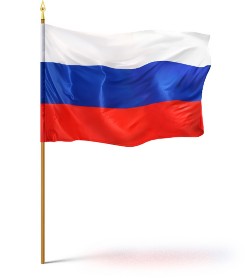 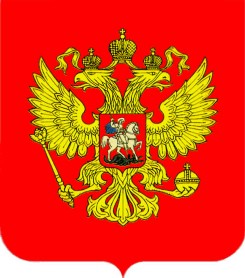 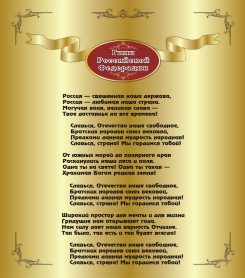 Государственный флаг Российской Федерации представляет собой прямоугольное полотнище из трех равновеликих горизонтальных полос: верхней - белого, средней - синего и нижней - красного цвета. Отношение ширины флага к его длине 2:3.подробнее о флагеГосударственный герб РФ  представляет собой четырехугольный, с закругленными нижними углами, заостренный в оконечности красный геральдический щит с золотым двуглавым орлом, поднявшим вверх распущенные крылья. Орел увенчан двумя малыми коронами и - над ними - одной большой короной, соединенными лентой. В правой лапе орла - скипетр, в левой - держава. На груди орла, в красном щите, - серебряный всадник в синем плаще на серебряном коне, поражающий серебряным копьем черного опрокинутого навзничь и попранного конем дракона.подробнее о гербеГосударственный гимн РФ представляет собой музыкально-поэтическое произведение, исполняемое в случаях, предусмотренных  законом. Гимн может исполняться в оркестровом, хоровом, оркестрово-хоровом либо ином вокальном и инструментальном варианте. При этом могут использоваться средства звуко- и видеозаписи, а также средства теле- и радиотрансляции.подробнее о гимнеГосударственный флаг РоссииУзнать больше о флагахФлаг – это один из главных символов государства, олицетворяющий его суверенитет и идентичность.  Об использовании флагаГосударственный флаг России постоянно поднят над зданиями, где находятся органы государственной власти и управления. Например, над зданиями Государственной Думы, Правительства РФ, Конституционного суда РФ и другими государственными учреждениями. Флаг устанавливается не только над указанными зданиями, но и внутри их помещений. Он обязателен в залах судебных заседаний, в помещениях, где проводятся совещания и встречи, торжественные мероприятия и церемонии. В дни праздников Государственный флаг вывешивается также на жилых домах. Изображение наносится на наши воздушные суда, космические корабли и катера пограничной службы. Государственный флаг - символ Отечества и потому его ежедневно поднимают в местах нахождения воинских частей и формирований Вооруженных Сил нашей страны.Под Государственным флагом России отправляются в плавание военные и гражданские корабли. Даже иностранные суда, согласно морским обычаям, при плавании во внутренних водах России или во время стоянки в нашем порту обязаны дополнительно к своему национальному флагу поднимать и нести флаг нашего государства.Наш Государственный флаг устанавливается и за пределами нашей страны - на зданиях дипломатических представительств, консульских учреждений России и представительств России при международных организациях.О цветах флагаДень государственного флага РоссииГосударственный герб РоссииТермин «герб» происходит от немецкого слова «erbe» (наследство) и означает наследственный отличительный знак – сочетание фигур и предметов, которым придается символическое значение.  Государственный герб Российской Федерации – изобразительный опознавательный знак нашей страны – ведет историю с 1497 года и служит России уже более 500 лет. Как правильно нарисовать герб РФ?Широко распространено изображение герба художника Е. Ухналева. И хотя эта иллюстрация прилагается к закону, она не является обязательным эталоном. Каждый художник может создавать собственный рисунок по официальному описанию.Допускается несколько вариантов изображения герба:Об использовании гербаГосударственный герб - это официальная эмблема государства. В Московском государстве герб появился после избавления от монголо-татарского ига, когда русский царь Иван III принял титул "Государь Всея Руси". В 1497 г. на государственной печати впервые появилось изображение двуглавого орла, который, сохраняя исторические традиции России, является Государственным гербом современной России.Государственный герб России наносится на государственные бланки и документы. Он торжественно открывает первые страницы паспорта гражданина Российской Федерации.Согласно закону Государственный герб может быть размещен на фасадах зданий и внутри помещений, где располагаются органы государственной власти и управления. Этот государственный символ изображен в пунктах пропуска через государственную границу и на пограничных столбах, на знаменах воинских частей и печатях, денежных знаках и государственных наградах.На основе Государственного герба строятся эмблемы органов федеральной исполнительной власти — министерств и ведомств: они представляют собой двуглавого орла, у которого некоторые атрибуты (например, скипетр и держава в лапах, щит на груди) заменяются знаками, указывающими на профиль министерства. Таким образом, герб служит знаком, указывающим на государство и государственную власть. Герб России в различные исторические периодыГосударственный гимн РоссииУзнать больше о гимнахСлово "гимн" в переводе c греческого языка означает "торжественная песнь". Государственный гимн России состоит из музыкального и поэтического произведений.Как и положено "торжественной песне", гимн государства исполняется в особо торжественных случаях:при проведении церемоний государственными органами,на торжественных собраниях, посвященных государственным праздникам,на официальных встречах и проводах представителей иностранных государств,во время проведения воинских ритуалов и официальных мероприятий на территории иностранных государств?при открытии памятников?во время спортивных соревнований.Его такжетранслируют государственные телевизионные и радиовещательные компании ежедневно перед началом и окончанием вещания. Особо торжественно и трепетно звучит Гимн России в новогоднюю ночь - после боя часов на Спасской башне Московского Кремля.Есть особые правила, которые надо соблюдать при официальном исполнении Государственного гимна.Во-первых, присутствующие слушают его стоя, а мужчины снимают головные уборы.Во-вторых, если исполнение гимна сопровождается поднятием флага, присутствующие поворачиваются к нему лицом.